Ikt.sz.: 39/10.20./2015.M E G H Í V ÓFeketeerdő Község Önkormányzata Képviselő-testületének 2015. október 20. napján (kedden) 19.00 órakor,a Feketeerdő Község Önkormányzatának hivatali helyiségében tartandó  nyilvános testületi ülésére.Napirend:A mosonmagyaróvári út melletti 047/17 hrsz-ú ingatlan övezeti besorolásával kapcsolatos kérelemElőadó: Novák András polgármesterA 35/21 és 56/47 hrsz.-ú ingatlanon kiszabályozott úttal kapcsolatos kérelemElőadó: Novák András polgármesterA Mosonmagyaróvár Térségi Társulás útján biztosított családsegítés, illetve gyermekjóléti szolgáltatási feladatok ellátásáról döntés Előadó: Novák András polgármesterA kiadások készpénzben történő teljesítésének eseteiről szóló önkormányzati rendelet megalkotásaElőadó: Novák András polgármesterAz önkormányzati közútkezelői feladatok ellátásáról szóló önkormányzati rendelet elfogadásaElőadó: Novák András polgármesterFeketeerdő, 2015. október 13.		Novák András sk.		polgármesterErről értesül:Bakondi Ferenc képviselőCzér Tibor képviselőCsibrányi-Horváth Zsuzsanna képviselőNagy Károly képviselőNovák András polgármesterdr. Varga József jegyzőTuba Szabolcs jegyzőkönyvvezetőKérelmező - 1. napirendi pontKérelmező - 2. napirendi pont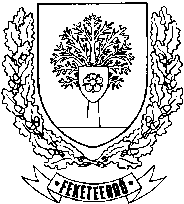 Feketeerdő Község Önkormányzatának Képviselő-testülete9211 Feketeerdő, Árpád tér. 1. Tel.: 96/224–032, 96/671–033